All about me…….Here is a photograph of me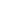 My name is:I was born on:
My family:My special friends: Other people who are important to me:Here is a photograph of my family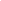 Here is a drawing of the people who live in my house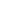 Things I would like to tell you about me….I like toI don’t likeI am good atMy family and I celebrate(The cultural and religious events I take part in)My favourite toys My favourite rhymes and storiesThings I would like to tell you about me….I need help withSpecial things I need (dietary requirements, healthcare plan)If i’m upset, I….   (e.g. I only cry if I’m hurt, I like to cuddle a toy if I’m feeling sad)My special skills  (e.g I speak another language)Before I came to school I… (e.g. went to a childminder, attended nursery)